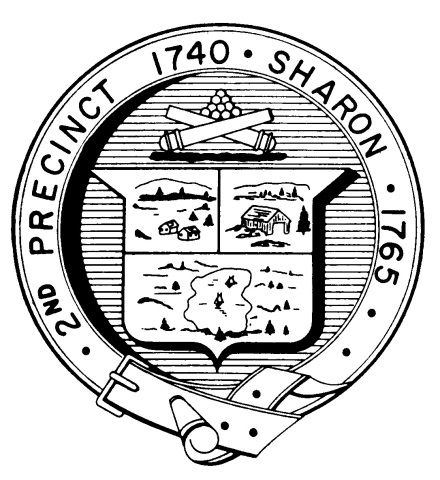 TOWN OF SHARONMEETING NOTICEPOSTED IN ACCORDANCE WITH THE OPEN MEETING LAW AS AMENDEDBoard of Health DATE:	March 13, 2018	TIME:	7:00 pm	LOCATION:	Sharon Community CenterAGENDAMeeting Minutes November 15, 2017;    February 13,2018							7:00 pm Kevin Davis, DPW introduction				7:05 pm Appointment of Lance DelPriore  				7:10 pm Hearing: Hotel/Motel Regulations				7:15 pm I/A System testing requirements				7:45 pm Body Art regulations and facility			7:50 pm Subsidized trash program issues				8:00 pm  Health Department Report 					8:15 pmOther business							8:30 pm 	 